проектРОССИЙСКАЯ  ФЕДЕРАЦИЯКУРГАНСКАЯ ОБЛАСТЬ  ПРИТОБОЛЬНЫЙ РАЙОНРАСКАТИХИНСКИЙ СЕЛЬСОВЕТАДМИНИСТРАЦИЯ  РАСКАТИХИНСКОГО  СЕЛЬСОВЕТАПОСТАНОВЛЕНИЕот ___________ 2017 года  № __с. Раскатиха О перечне мест для проведения встречдепутатов всех уровней с избирателямии о порядке их предоставления на территории Раскатихинского сельсоветаВ соответствии с Федеральным законом от 12 июня 2002 года № 67-ФЗ «Об основных гарантиях избирательных прав и права на участие в референдуме граждан Российской Федерации», Федеральным законом от 19 июня 2004 года № 54-ФЗ «О собраниях, митингах, демонстрациях, шествиях и пикетированиях», Федеральным законом от 22 февраля 2014 года № 20-ФЗ «О выборах депутатов Государственной Думы Федерального Собрания Российской Федерации», Законом Курганской области от 31 марта 2003 года № 288 «О выборах выборных лиц местного самоуправления Курганской области», Уставом Раскатихинского сельсовета Притобольного района Курганской области, Администрация Раскатихинского сельсоветапостановляет: 1. Утвердить Порядок предоставления мест для проведения встреч депутатов всех уровней с избирателями на территории Раскатихинского сельсовета согласно приложению 1 к настоящему  постановлению. 2. Определить перечень помещений для проведения встреч депутатов всех уровней с избирателями на территории Раскатихинского сельсовета согласно приложению 2 к настоящему  постановлению.3. Настоящее постановление вступает в силу со дня его официального обнародования в помещениях Администрации Раскатихинского сельсовета, Раскатихинской сельской библиотеки, отделении почтовой связи Раскатиха Кетовского почтамта Управления федеральной почтовой связи Курганской области – филиала ФГУП «Почта России». 4. Контроль за выполнением настоящего постановления оставляю за собой. Глава Раскатихинского сельсовета                                                               А.А.ТутуковПриложение 1  к постановлению                                                                                                                                                         Администрации Раскатихинского сельсоветаот ___________ 2017  года № __ «О перечне мест для проведения встреч депутатов всех уровней с избирателями и о порядке их предоставления на территории Раскатихинского сельсовета»ПОРЯДОК предоставления мест для проведения встреч депутатов всех уровней с избирателями на территории Раскатихинского сельсовета1. Встречи депутатов всех уровней с избирателями в форме публичного мероприятия проводятся в соответствии с законодательством Российской Федерации о собраниях, митингах, демонстрациях, шествиях и пикетированиях в помещениях, пригодных для их проведения и находящихся в государственной или муниципальной собственности.2. Помещения, находящиеся в государственной или муниципальной собственности, предоставляются на безвозмездной основе.3. Органы местного самоуправления Раскатихинского сельсовета определяют специально отведенные места, а также перечень помещений, предоставляемых для проведения встреч депутатов всех уровней с избирателями в целях информирования о своей  деятельности.  4. Указанный перечень представляется органом местного самоуправления Раскатихинского сельсовета в Территориальную избирательную комиссию Притобольного района.5. Встречи  депутатов всех уровней с избирателями проводятся в помещениях, специально отведенных местах, а  также  на внутридворовых  территориях  при  условии,  что  их  проведение  не повлечет   за    собой    нарушение    функционирования    объектов жизнеобеспечения,  транспортной  или   социальной   инфраструктуры, связи, а в случае, если встреча проводится  депутатом законодательного (представительного) органа государственной власти Курганской области, депутатом представительного органа муниципального образования -  создание помех движению пешеходов и  (или)  транспортных  средств  либо  доступу  граждан   к   жилым помещениям или объектам транспортной или социальной инфраструктуры. Уведомление   органов   местного  самоуправления  о  таких встречах не требуется. При этом депутат вправе предварительно проинформировать указанные органы о дате  и  времени их проведения.6.  Уведомление о проведении публичного мероприятия депутатом законодательного (представительного) органа государственной власти, депутатом представительного органа муниципального образования в целях информирования избирателей о своей деятельности при встрече с избирателями (за исключением собрания и пикетирования, проводимого одним участником без использования быстровозводимой сборно-разборной конструкции) подается в срок не ранее 10 и не позднее 5 дней до дня проведения публичного мероприятия.7. Депутаты вправе арендовать на основе договора здания и помещения, принадлежащие гражданам и организациям независимо от форм собственности, для проведения агитационныхпубличных мероприятий. Оплата в этом случае должна производиться из средств депутата.8. Обеспечение безопасности при проведении агитационных публичных мероприятий осуществляется в соответствии с законодательством Российской Федерации.9. Воспрепятствование организации или проведению встреч депутата всех уровней с избирателями в форме публичного мероприятия, определяемого законодательством Российской Федерации о собраниях, митингах, демонстрациях, шествиях и пикетированиях, влечет за собой административную ответственность в соответствии с законодательством Российской Федерации.Приложение 2  к постановлению                                                                                                                                                         Администрации Раскатихинского сельсоветаот ___________ 2017  года № __ «О перечне мест для проведения встреч депутатов всех уровней с избирателями и о порядке их предоставления на территории Раскатихинского сельсовета»Перечень помещений, пригодных для проведения встреч депутатов всех уровней с избирателями на территории Раскатихинского сельсовета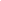 № п/пНаименование организации, учрежденияАдрес, телефон1.Администрация Раскатихинского сельсоветас.Раскатиха,ул.Зелёная,7, тел. 8(35239) 9-87-172.МКУО «Раскатихинская СОШ» (по согласованию)с.Раскатиха,ул.Центральная,4, тел. 8(35239) 9-87-343. МКУК «Раскатихинское КДО»с.Раскатиха,ул.Зелёная,7, тел. 8(35239) 9-87-17